October 26, 2021A-2016-2578887SUSQUEHANNA ENERGY ADVISORS, INC.T/A SUSQUEHANNA ENERGY ADVISORSAARON ZEAMER, ESQUIRERUSSELL, KRAFFT & GRUBER, LLP101 NORTH POINTE BOULEVARD, SUITE 202LANCASTER, PA  17601Email: akz@rkglaw.com Dear Mr. Zeamer:	On October 22, 2021, the Commission received your filing deemed Name/Entity Change Request from Susquehanna Energy Advisors, Inc., t/a Susquehanna Energy Advisors to Susquehanna Energy Advisors, Inc., t/a A1 Energy.  It has been determined your filing is deficient for the following reason:	The required $350.00 filing fee is missing.Please be advised that you are directed to forward the requested information to the Commission within 20 days from the date of this letter.  Failure to respond may cause Commission staff to initiate a formal proceeding that may lead to cancellation of Susquehanna Energy Advisors, Inc., t/a Susquehanna Advisors’s electric supplier license, fines and penalties, removal of the company’s information from the Commission’s website, and notification to all electric distribution companies in which Susquehanna Energy Advisors, Inc., t/a Susquehanna Energy Advisors is licensed to do business.  	Should you have any questions please contact our Bureau at 717-772-7777.								Sincerely,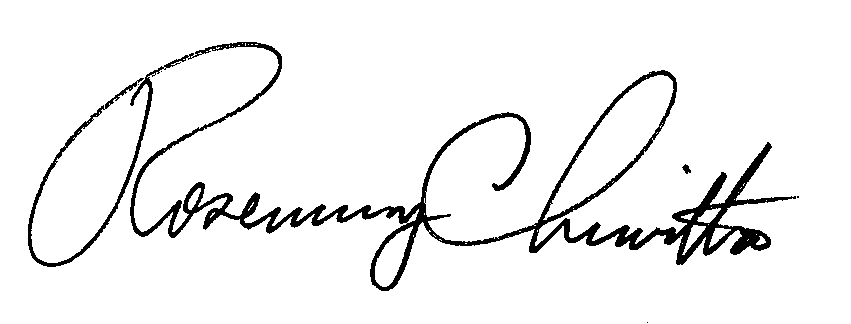 Rosemary ChiavettaSecretaryRC: AELcc: File Room      Technical Utility Services